§2089.  Operation of low-speed vehiclesA person operating a low-speed vehicle on a public way shall comply with the provisions of this chapter as they apply to the operator of an automobile and with this section.  [PL 2003, c. 397, §10 (NEW).]1.  License required.  A person operating a low-speed vehicle must possess a valid Class A, Class B or Class C driver's license pursuant to section 1252.[PL 2003, c. 397, §10 (NEW).]2.  Road restrictions.  A low-speed vehicle may be operated only on a road or street where the posted speed limit is 35 miles per hour or less.  A low-speed vehicle may cross, at an intersection, a road or street with a posted speed limit of more than 35 miles per hour. The department may prohibit the operation of a low-speed vehicle on any highway or segment of highway under its jurisdiction if it determines that the prohibition is necessary in the interest of public safety. A municipality may prohibit the operation of a low-speed vehicle on any road under its jurisdiction if it determines that the prohibition is necessary in the interest of public safety.[PL 2003, c. 397, §10 (NEW).]3.  Violation.  A person who operates a low-speed vehicle in violation of subsection 2 commits a traffic infraction.[PL 2003, c. 397, §10 (NEW).]4.  Rulemaking.  The Secretary of State, in consultation with the Commissioner of Transportation and the Commissioner of Public Safety, may adopt rules in accordance with Title 5, chapter 375 to implement this section, monitor the registration and use of low-speed vehicles and provide for the safe operation of low-speed vehicles.[PL 2003, c. 397, §10 (NEW).]Revisor's Note: §2089.  Antique vehicles (As enacted by PL 2003, c. 128, §1 is REALLOCATED TO TITLE 29-A, SECTION 2090)SECTION HISTORYRR 2003, c. 1, §30 (RAL). PL 2003, c. 128, §1 (NEW). PL 2003, c. 397, §10 (NEW). The State of Maine claims a copyright in its codified statutes. If you intend to republish this material, we require that you include the following disclaimer in your publication:All copyrights and other rights to statutory text are reserved by the State of Maine. The text included in this publication reflects changes made through the First Regular Session and the First Special Session of the131st Maine Legislature and is current through November 1, 2023
                    . The text is subject to change without notice. It is a version that has not been officially certified by the Secretary of State. Refer to the Maine Revised Statutes Annotated and supplements for certified text.
                The Office of the Revisor of Statutes also requests that you send us one copy of any statutory publication you may produce. Our goal is not to restrict publishing activity, but to keep track of who is publishing what, to identify any needless duplication and to preserve the State's copyright rights.PLEASE NOTE: The Revisor's Office cannot perform research for or provide legal advice or interpretation of Maine law to the public. If you need legal assistance, please contact a qualified attorney.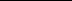 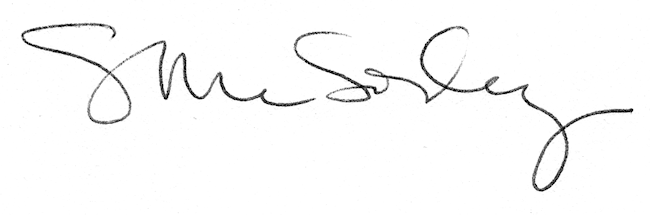 